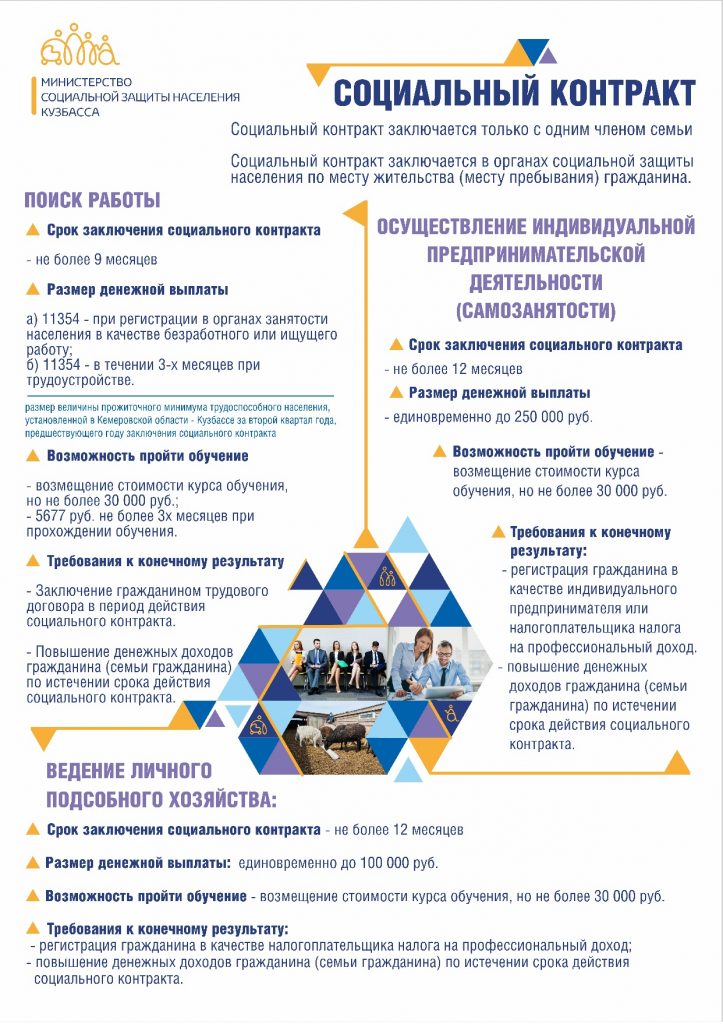 Полезная информация:Для желающих найти работу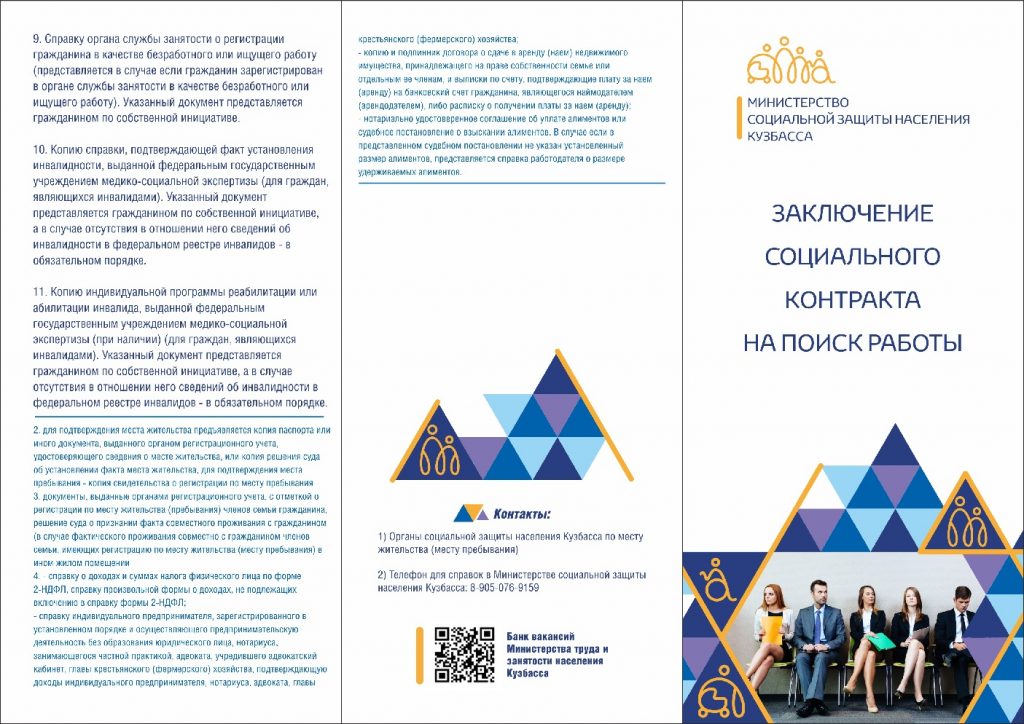 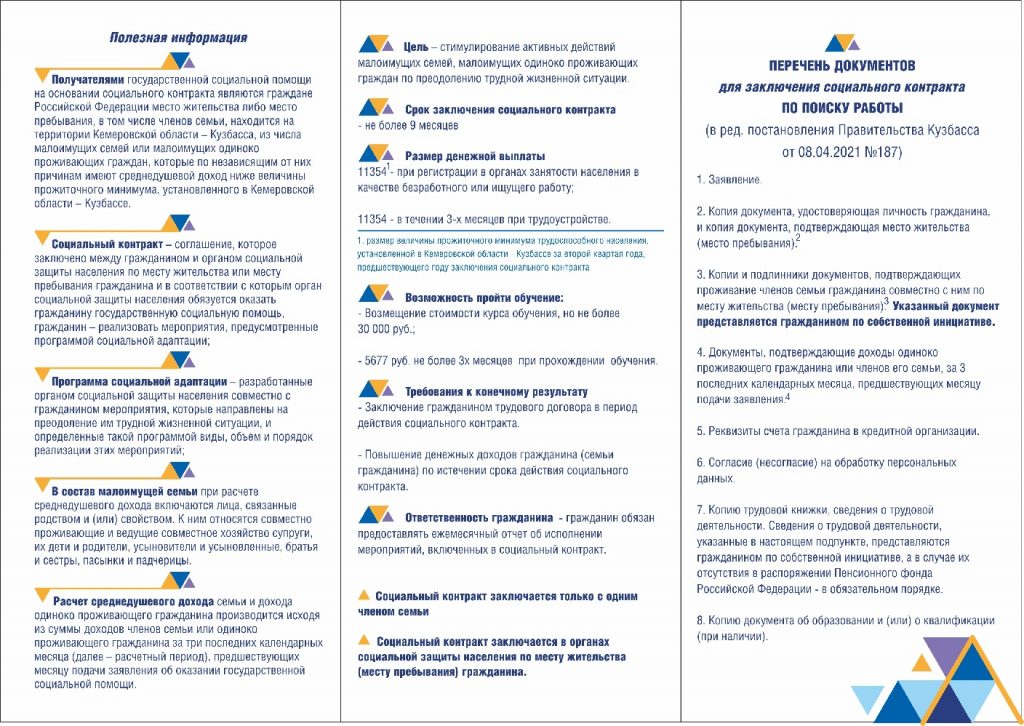 Для открытия желающих открыть собственное дело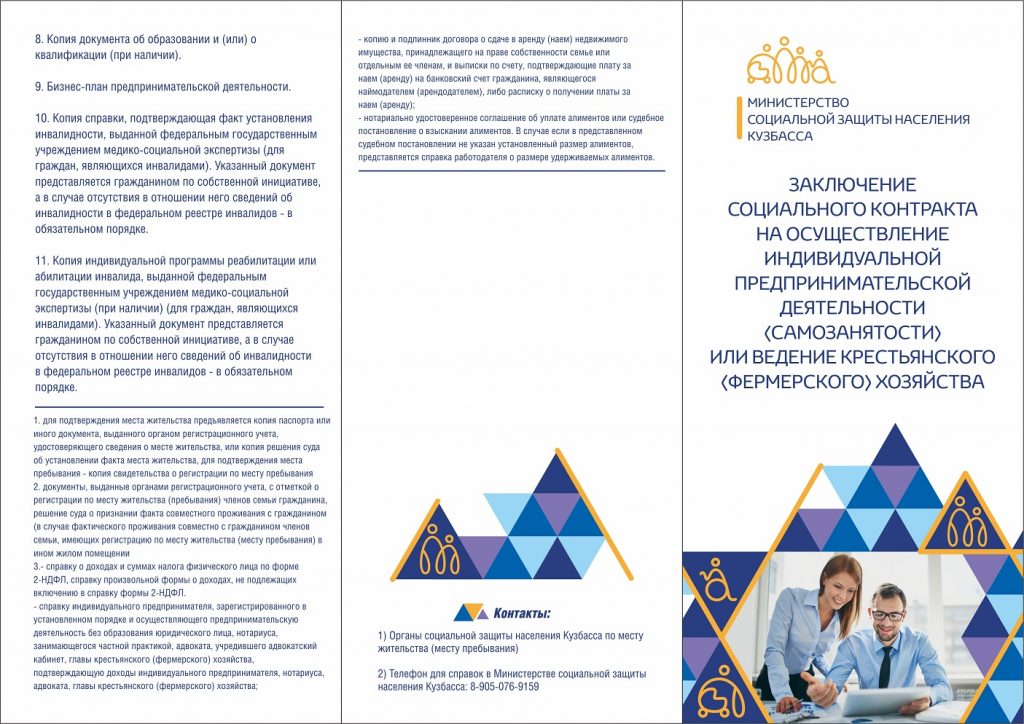 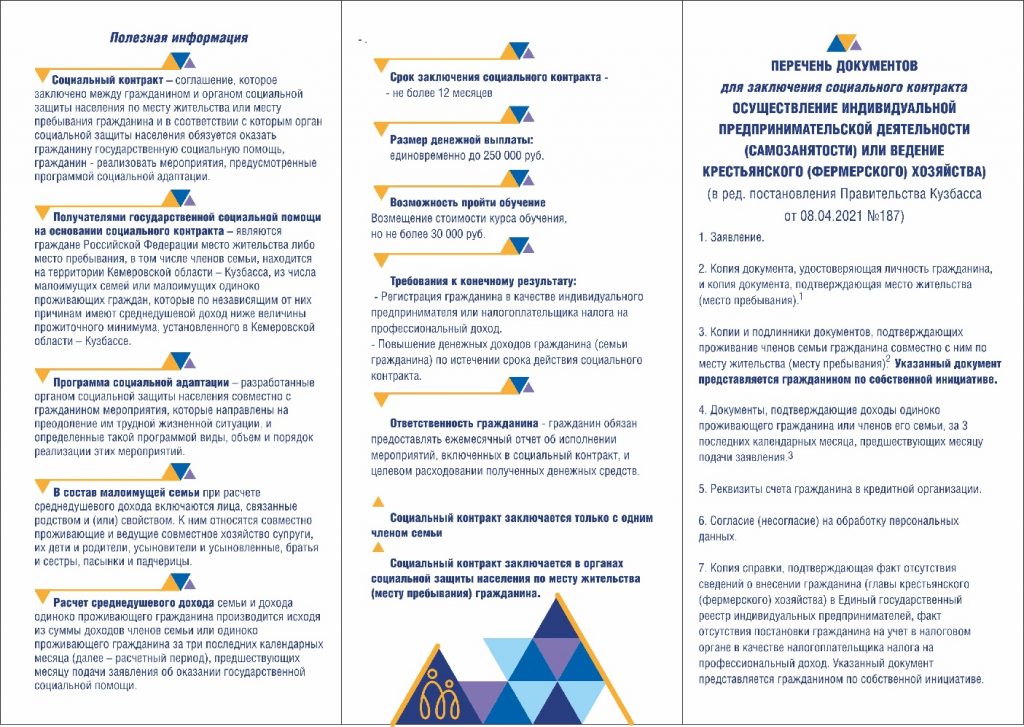 Помощь в составлении бизнес – планаhttps://disk.yandex.ru/d/fAYK6HHDj1q57gКуда можно обратиться за заключением социального контракта или более подробной консультацией?МКУ «Центр социальной помощи семье и детям г.Кемерово»:Отделы социальных выплат и льгот:Заводский районул. Пролетарская, 7а28-29-11Центральный районпр.Кузнецкий, 102 28-46-17Ленинский районпр. Ленинградский, 47г 73-29-29Рудничный районпр. Шахтеров, 83 64-56-55Кировский районул. 40 лет Октября, 17г 25-53-51ж.р. Ягуновский, Пионерул. Барнаульская, 27а,  32-12-11ж.р.Кедровка, Промышленновскийул. Нагорная, 1  69-47-55Заводский районул. Карболитовская, 775-48-86Кировский районул.Кирова, 40   25-50-00Ленинский районпр. Строителей, 34  53-19-64Рудничный районпр. Шахтеров, 45а, 64-21-87Центральный районул. 40 лет Октября, 17г, 75-65-33